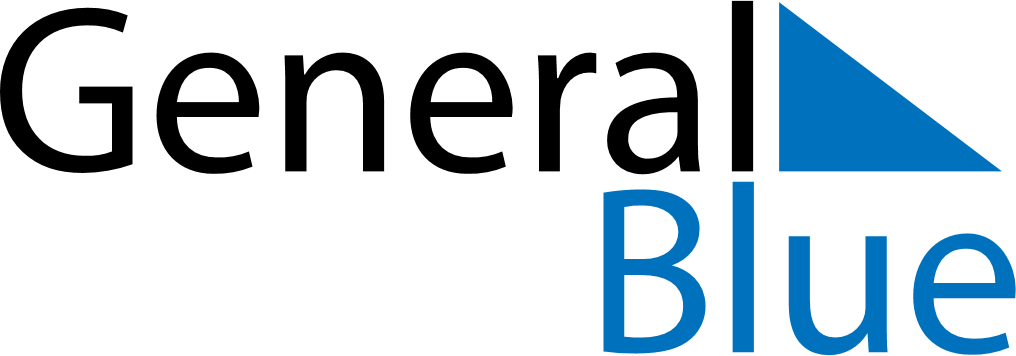 June 2025June 2025June 2025June 2025French GuianaFrench GuianaFrench GuianaMondayTuesdayWednesdayThursdayFridaySaturdaySaturdaySunday123456778Pentecost910111213141415Whit MondayAbolition of Slavery1617181920212122232425262728282930